Explications Mathématiques :Pour les problèmes :Le schéma ci-dessous explique à quoi sert chaque case.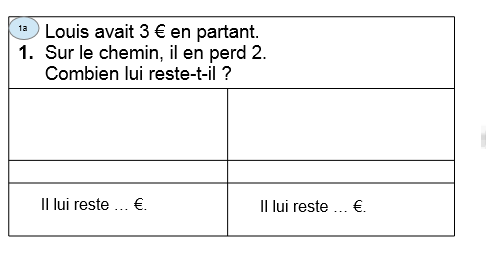 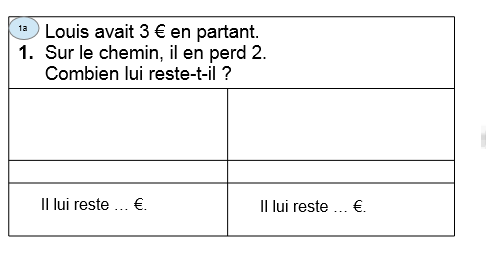 